Наименование организацииКонтакты организацииВ какую СРО вступают строителиРассрочкаДают ли специалистаСрокиЕдиный СРО центр8-800-505-0553Сайт:http://edsro.ru/ г.Санкт-Петербург,17-я линия В.О, 22info@edsro.ruСРО «Национальный Альянс строителей» (С267)Форма рассрочки – от СРО (оплата по гарантийному письму). Взнос – 60 (50 тыс.взнос, 5 тыс. вступительный взнос, 5 тыс. членский взнос), без %. Страховка и сертификат ИСО в подарок.Организация предоставляет специалиста. Бесплатно.Вступление – после оплаты скан допуска присылаютсразу же. В реестр НОСТРОЙ – 2-3 дня.Описание переговоров – 31.03., контактное лицо Максим. Работают с  5 московскими СРО, рекомендуют Нац.АльянсСтроителей,т.к. взнос напрямую, соответственно быстрее. Самые лояльные условия.  Помогают специалистами при вступлении бесплатно, далее при ежегодных проверках СРО помогают за сумму до 25тыс.р.Описание переговоров – 31.03., контактное лицо Максим. Работают с  5 московскими СРО, рекомендуют Нац.АльянсСтроителей,т.к. взнос напрямую, соответственно быстрее. Самые лояльные условия.  Помогают специалистами при вступлении бесплатно, далее при ежегодных проверках СРО помогают за сумму до 25тыс.р.Описание переговоров – 31.03., контактное лицо Максим. Работают с  5 московскими СРО, рекомендуют Нац.АльянсСтроителей,т.к. взнос напрямую, соответственно быстрее. Самые лояльные условия.  Помогают специалистами при вступлении бесплатно, далее при ежегодных проверках СРО помогают за сумму до 25тыс.р.Описание переговоров – 31.03., контактное лицо Максим. Работают с  5 московскими СРО, рекомендуют Нац.АльянсСтроителей,т.к. взнос напрямую, соответственно быстрее. Самые лояльные условия.  Помогают специалистами при вступлении бесплатно, далее при ежегодных проверках СРО помогают за сумму до 25тыс.р.Описание переговоров – 31.03., контактное лицо Максим. Работают с  5 московскими СРО, рекомендуют Нац.АльянсСтроителей,т.к. взнос напрямую, соответственно быстрее. Самые лояльные условия.  Помогают специалистами при вступлении бесплатно, далее при ежегодных проверках СРО помогают за сумму до 25тыс.р.Условия вступления в СРО "Национальный Альянс Строителей"50 000 руб. сумма первого взноса для ген.подряда до 10 млн. рублей (согласно Градостроительному кодексу ст.55.16)5000 руб. вступительный взнос5000 руб. членский взносРассрочка на 12 месяцев по гарантийному письму в СРО;Подготовка пакета  документов  и специалистов;Внесение  в  реестр СРО  в  течение 2-х дней, внесение в  реестр Ростехнадзора и НОСТРОЯ.Итоговая стоимость в рассрочку: 50 000 руб. для ген. подряда до 10 млн. рублей. Итоговая стоимость с выплатой полного компенсационного фонда: 310 000 рублей. до 10 млн. рублей.6 ПРИЧИН ДОВЕРИТЬ ЭТО ИМЕННО НАМ1. Мы являемся АККРЕДИТОВАННЫМ представительством и работаем в сфере саморегулирования с 2010 года.

2. Имеем следующие подразделения:
   • центр сертификации и лицензирования;
   • обучающий центр повышения квалификации;
   • центр тендерного сопровождения и выдачи банковских гарантий.

3. Работаем с договором на оказание услуг.

4. У Вас будет договор целевого займа с условием, что займодавец вносит за Вашу организацию полную сумму компенсационного фонда, т.е. Вас внесут во все реестры и допуск у Вас будет абсолютно легитимный. Сможете участвовать в любом тендере и Вам будут рады как коммерческие, так и государственные заказчики.

5. Я - Ваш персональный менеджер. Мы бесплатно консультируем своих клиентов после оформления допуска и бесплатно помогаем при прохождении ежегодных проверок.

6. С 2010 года "Единый СРО Центр" оформил 5 000 допусков на строительство и является компанией федерального значения.ПРОЦЕСС ОФОРМЛЕНИЯ1. Вы присылаете сканы необходимых документов:
   • Устав, ИНН, ОГРН, протокол (решение) о создании общества;
   • Приказ о назначении ген директора и скан паспорта ген. директора;
   • Договор аренды, акт приема-передачи помещения;

2. Мы вместе с вами заполняем анкету + заявление (во вложении) и определяемся с нужными видами работ.

3. Готовим договор займа (если нужна рассрочка) и выставляем счета на оплату.

4. Вы производите все необходимые платежи и отправляете нам сканы платежных поручений.

5. Оформляем страховой полис и допуск СРО.

6. Отправка скана допуска осуществляется в день оформления до 17.00.

Вся процедура получения допуска, от проверки необходимых документов до получения сканов допуска, занимает до 2 раб. дней.


Если вы пришлете все документы до 10:00 (МСК), то весь процесс оформления займет 1 раб. день.


После чего, в течении 7 раб. дней вы получаете оригинал допуска посредством доставки курьером. (за наш счёт!)СПЕЦИАЛЬНАЯ АКЦИЯПри оформлении допуска СРО вы получите пакет из 3 сертификатов В ПОДАРОК:

   • ГОСТ Р ИСО 9001 «Системы менеджмента качества»;

   • ISO-14001 «Cистемы экологического менеджмента»;

   • OHSAS-18001 «Cистемы менеджмента охраны труда и производственной безопасности».


Данный пакет сертификатов подчеркнет соответствие Вашей организации международным стандартам, а также повысит статусвашей компании в глазах заказчиков, партнеров и поставщиков.При оформлении допуска СРО вы получите пакет из 3 сертификатов В ПОДАРОК:

   • ГОСТ Р ИСО 9001 «Системы менеджмента качества»;

   • ISO-14001 «Cистемы экологического менеджмента»;

   • OHSAS-18001 «Cистемы менеджмента охраны труда и производственной безопасности».


Данный пакет сертификатов подчеркнет соответствие Вашей организации международным стандартам, а также повысит статусвашей компании в глазах заказчиков, партнеров и поставщиков.При оформлении допуска СРО вы получите пакет из 3 сертификатов В ПОДАРОК:

   • ГОСТ Р ИСО 9001 «Системы менеджмента качества»;

   • ISO-14001 «Cистемы экологического менеджмента»;

   • OHSAS-18001 «Cистемы менеджмента охраны труда и производственной безопасности».


Данный пакет сертификатов подчеркнет соответствие Вашей организации международным стандартам, а также повысит статусвашей компании в глазах заказчиков, партнеров и поставщиков.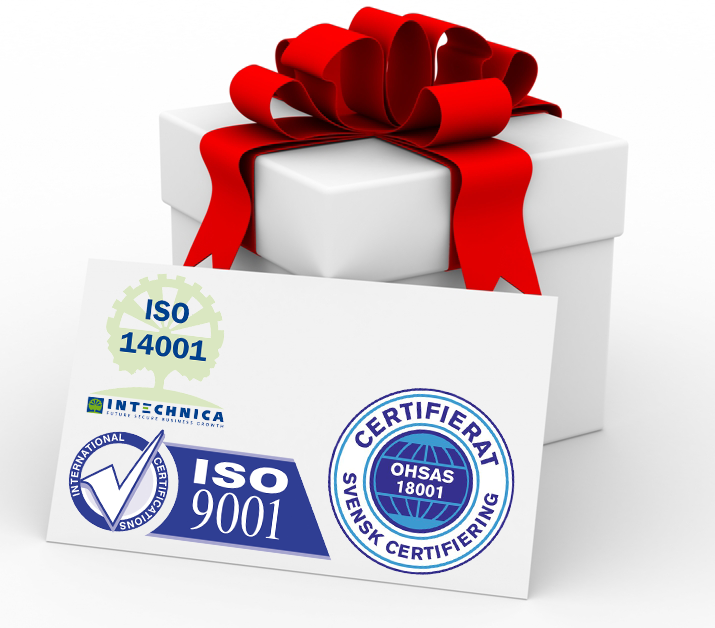 МЫ ГАРАНТИРУЕМЛучшие условия, минимальные взносы;Отсутствие скрытых платежей;По полному ком. фонду - получение допуска за 1 раб. день;По рассрочке - получение допуска за 2 раб. дня;Внесение в Единый Реестр даже при вступлении в рассрочку;Бесплатные консультации после получения допуска;Поддержка при прохождении ежегодных проверок;ВСЕГДА К ВАШИМ УСЛУГАММой личный номер для оперативной связи:
8 (931 344 86 06 )Сотрудничая с нами, Вы экономите своё время и
получаете надёжного партнёра.